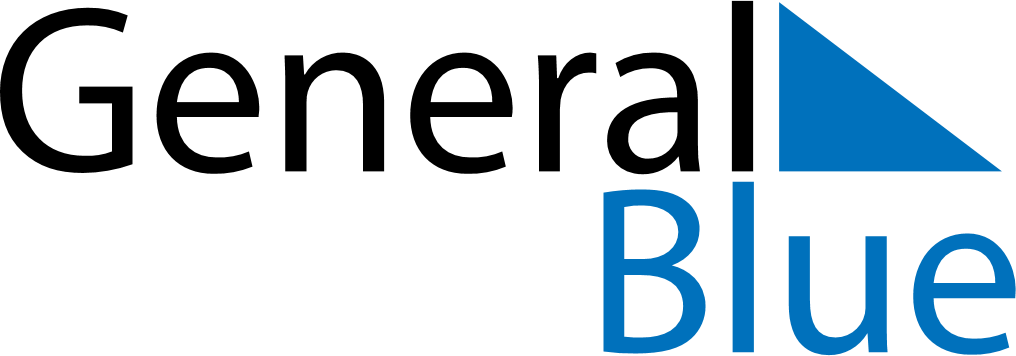 May 2024May 2024May 2024May 2024May 2024May 2024Libertad, Caraga, PhilippinesLibertad, Caraga, PhilippinesLibertad, Caraga, PhilippinesLibertad, Caraga, PhilippinesLibertad, Caraga, PhilippinesLibertad, Caraga, PhilippinesSunday Monday Tuesday Wednesday Thursday Friday Saturday 1 2 3 4 Sunrise: 5:21 AM Sunset: 5:48 PM Daylight: 12 hours and 26 minutes. Sunrise: 5:21 AM Sunset: 5:48 PM Daylight: 12 hours and 26 minutes. Sunrise: 5:21 AM Sunset: 5:48 PM Daylight: 12 hours and 27 minutes. Sunrise: 5:20 AM Sunset: 5:48 PM Daylight: 12 hours and 27 minutes. 5 6 7 8 9 10 11 Sunrise: 5:20 AM Sunset: 5:48 PM Daylight: 12 hours and 28 minutes. Sunrise: 5:20 AM Sunset: 5:48 PM Daylight: 12 hours and 28 minutes. Sunrise: 5:20 AM Sunset: 5:49 PM Daylight: 12 hours and 28 minutes. Sunrise: 5:19 AM Sunset: 5:49 PM Daylight: 12 hours and 29 minutes. Sunrise: 5:19 AM Sunset: 5:49 PM Daylight: 12 hours and 29 minutes. Sunrise: 5:19 AM Sunset: 5:49 PM Daylight: 12 hours and 30 minutes. Sunrise: 5:19 AM Sunset: 5:49 PM Daylight: 12 hours and 30 minutes. 12 13 14 15 16 17 18 Sunrise: 5:18 AM Sunset: 5:49 PM Daylight: 12 hours and 30 minutes. Sunrise: 5:18 AM Sunset: 5:49 PM Daylight: 12 hours and 31 minutes. Sunrise: 5:18 AM Sunset: 5:50 PM Daylight: 12 hours and 31 minutes. Sunrise: 5:18 AM Sunset: 5:50 PM Daylight: 12 hours and 31 minutes. Sunrise: 5:18 AM Sunset: 5:50 PM Daylight: 12 hours and 32 minutes. Sunrise: 5:18 AM Sunset: 5:50 PM Daylight: 12 hours and 32 minutes. Sunrise: 5:17 AM Sunset: 5:50 PM Daylight: 12 hours and 32 minutes. 19 20 21 22 23 24 25 Sunrise: 5:17 AM Sunset: 5:51 PM Daylight: 12 hours and 33 minutes. Sunrise: 5:17 AM Sunset: 5:51 PM Daylight: 12 hours and 33 minutes. Sunrise: 5:17 AM Sunset: 5:51 PM Daylight: 12 hours and 33 minutes. Sunrise: 5:17 AM Sunset: 5:51 PM Daylight: 12 hours and 34 minutes. Sunrise: 5:17 AM Sunset: 5:51 PM Daylight: 12 hours and 34 minutes. Sunrise: 5:17 AM Sunset: 5:52 PM Daylight: 12 hours and 34 minutes. Sunrise: 5:17 AM Sunset: 5:52 PM Daylight: 12 hours and 34 minutes. 26 27 28 29 30 31 Sunrise: 5:17 AM Sunset: 5:52 PM Daylight: 12 hours and 35 minutes. Sunrise: 5:17 AM Sunset: 5:52 PM Daylight: 12 hours and 35 minutes. Sunrise: 5:17 AM Sunset: 5:53 PM Daylight: 12 hours and 35 minutes. Sunrise: 5:17 AM Sunset: 5:53 PM Daylight: 12 hours and 35 minutes. Sunrise: 5:17 AM Sunset: 5:53 PM Daylight: 12 hours and 36 minutes. Sunrise: 5:17 AM Sunset: 5:53 PM Daylight: 12 hours and 36 minutes. 